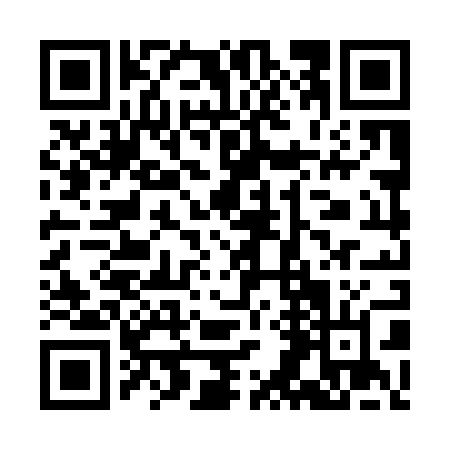 Prayer times for Umrathshausen, GermanyWed 1 May 2024 - Fri 31 May 2024High Latitude Method: Angle Based RulePrayer Calculation Method: Muslim World LeagueAsar Calculation Method: ShafiPrayer times provided by https://www.salahtimes.comDateDayFajrSunriseDhuhrAsrMaghribIsha1Wed3:445:521:085:078:2410:242Thu3:415:511:085:088:2510:263Fri3:395:491:085:088:2710:284Sat3:365:481:075:098:2810:315Sun3:335:461:075:098:2910:336Mon3:315:451:075:108:3110:357Tue3:285:431:075:108:3210:388Wed3:265:421:075:118:3310:409Thu3:235:401:075:118:3510:4210Fri3:205:391:075:128:3610:4511Sat3:185:371:075:128:3710:4712Sun3:155:361:075:138:3910:5013Mon3:125:351:075:138:4010:5214Tue3:105:331:075:148:4110:5415Wed3:075:321:075:148:4310:5716Thu3:055:311:075:158:4410:5917Fri3:025:301:075:158:4511:0218Sat2:595:291:075:158:4611:0419Sun2:575:271:075:168:4811:0620Mon2:545:261:075:168:4911:0921Tue2:525:251:075:178:5011:1122Wed2:505:241:075:178:5111:1423Thu2:505:231:085:188:5211:1624Fri2:505:221:085:188:5311:1825Sat2:495:211:085:198:5511:1826Sun2:495:201:085:198:5611:1927Mon2:495:201:085:198:5711:1928Tue2:495:191:085:208:5811:2029Wed2:485:181:085:208:5911:2030Thu2:485:171:085:219:0011:2131Fri2:485:171:085:219:0111:21